Prvý deň je potrebné priniesťpapučky  (nie na šnurovanie, nie šľapky, ale prezúvky so zapínaním, ktoré nebude robiť dieťaťu ťažkosti) a bez čiernej podrážkypyžamo (pre už adaptované detičky) malý uteráčik na rukypokrývka hlavy (podľa počasia -  šiltovka, klobúk, čapica)dievčatá hrebeň alebo kefu na vlasy (ideálne sú umelohmotné hrebene, ktoré sa ľahko dezinfikujú)zásterku na maľovanieosobné veci na prezlečenie (2x tepláčiky, 2x tričko krátky rukáv, 2x tričko dlhý rukáv, mikina, náhradné spodné prádlo – aspoň 2 ks, ponožky - oblečenie vložiť do igelitového vrecúška a do skrinky v šatni), malý vešiak do skrinkygumáky a pršiplášťnové detičky si môžu priniesť obľúbenú hračku, vankúšik alebo niečo, čo mu pripomína domovdetský ruksak (pri presune detičiek popoludní do triedy, prípadne zbalení vecí, keď si budete preberať detičky popoludní zo školského dvora)rodičia novoprijatých deti  dostanú od pani učiteliek ďalšie tlačivá na vyplnenie, ktoré si vyplnia doma a prinesú nasledujúci deň pani učiteľke do triedy.Za stratu hračiek a vecí na hranie prinesených z domu nezodpovedáme!VŠETKY  VECI  MUSIA  BYŤ  PODPÍSANÉ  MENOM  DIEŤAŤA!Proces  adaptácie4. septembra sú novoprijaté deti v MŠ iba od 7:30 do 10:00 (zabezpečená iba desiata).5. – 8. septembra sú novoprijaté deti v MŠ iba od 6:30 do 12:00 (zabezpečená desiata a obed).Ďalšie týždne po dohode s triednou učiteľkou. Každé dieťatko je individuálne, čo sa adaptácie týka. Ale spoločnými silami to zvládneme.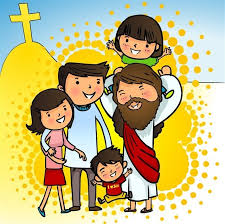 